บันทึกข้อความ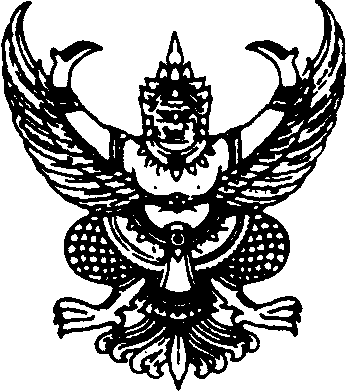 ส่วนราชการ   สำนักงานจัดรูปที่ดินและจัดระบบน้ำเพื่อเกษตรกรรมที่         โทร                                   ที่   	วันที่            เรื่อง   แจ้งความต้องการบุคคลเพื่อย้ายมาดำรงตำแหน่งที่ว่าง เรียน   ผส.จด. ผ่าน ผบท.จด.ด้วยสำนักงานจัดรูปที่ดินและจัดระบบน้ำเพื่อเกษตรกรรมที่        มีตำแหน่ง                            .ระดับปฏิบัติ        หรือชำนาญ        . (ตำแหน่งเลขที่              ) ฝ่าย                     (ปฏิบัติหน้าที่
หัวหน้าฝ่าย                 ) ว่าง จำนวน 1 อัตราสำนักงานจัดรูปที่ดินและจัดระบบน้ำเพื่อเกษตรกรรมที่        มีความประสงค์รับย้ายข้าราชการเพื่อมาดำรงตำแหน่งที่ว่าง จึงขอให้สำนักพิจารณาดำเนินการแจ้งเวียนให้ข้าราชการในสังกัด (กรมชลประทาน/สำนักงานจัดรูปที่ดินกลาง)  ทราบ หากเกินระยะเวลา         วัน  ขอให้สำนักงานจัดรูปที่ดินกลางเรียกตัว
ผู้สอบแข่งขันได้มาบรรจุแต่งตั้งในตำแหน่งที่ว่างดังกล่าวจึงเรียนมาเพื่อโปรดพิจารณา(นายวีรวัฒน์  อังศุพาณิชย์)          ผจจ.